Уважаемые педагоги! Предлагаю Вашему вниманиюАлгоритм индивидуальной работы по организации самостоятельной познавательно-исследовательской деятельности1. Изучите предложенные варианты оборудования и материалов, сделайте свой выбор.2. Спланируйте и составьте свой вариант использования детьми определённого возраста, выбранного вами оборудования:- карточка для проведения опыта(ов);- лист для фиксации полученных ребёнком результатов;- техника безопасности при работе с оборудованием и материалами.3. Предложите свой вариант подведения итогов самостоятельной познавательно-исследовательской деятельности.Примеры:Карточка для проведения опыта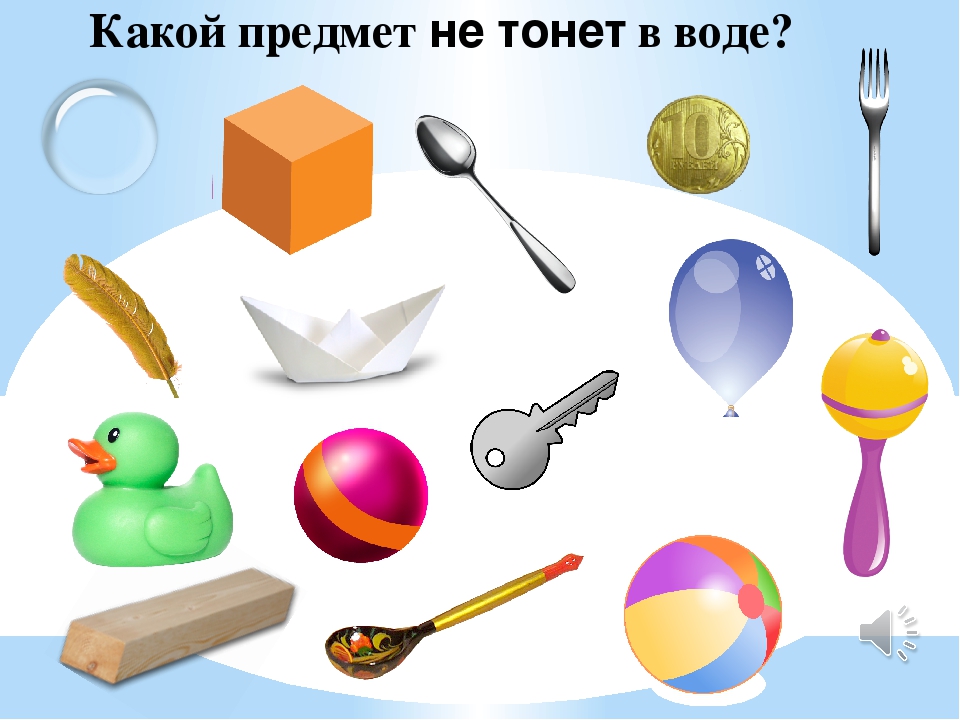 Лист фиксации полученных результатов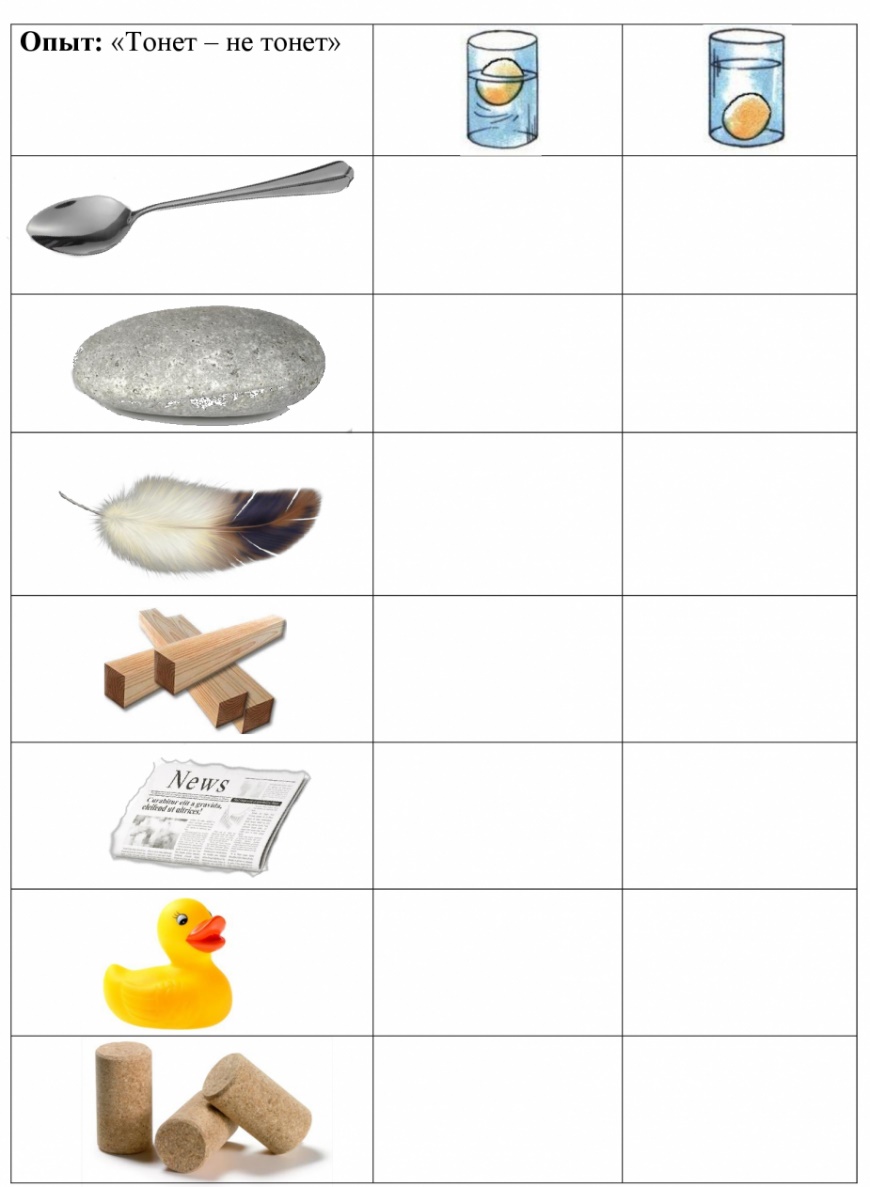 Помощники при проведении опытов, ТБ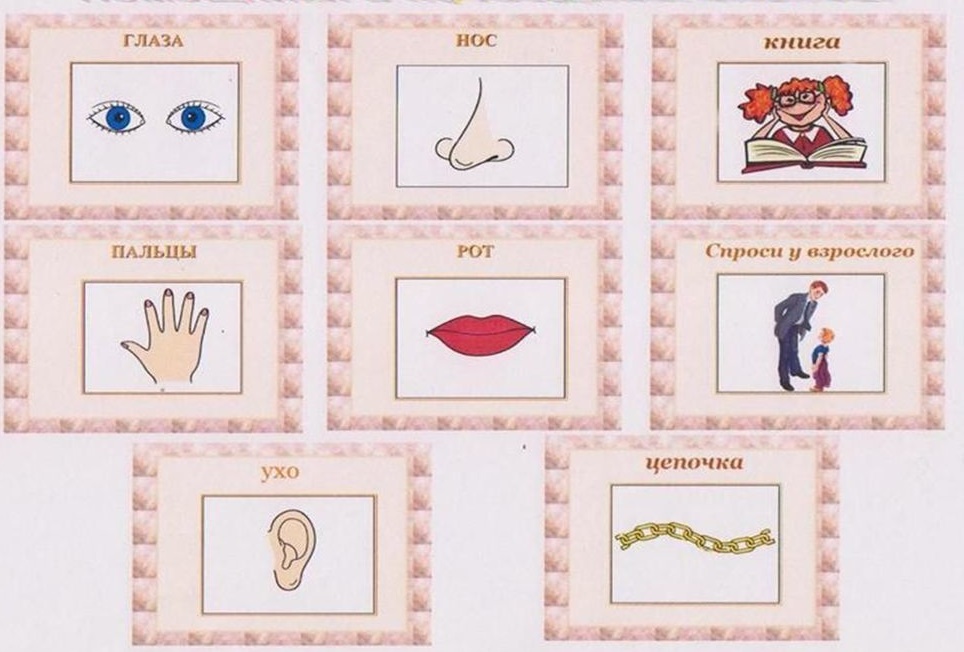 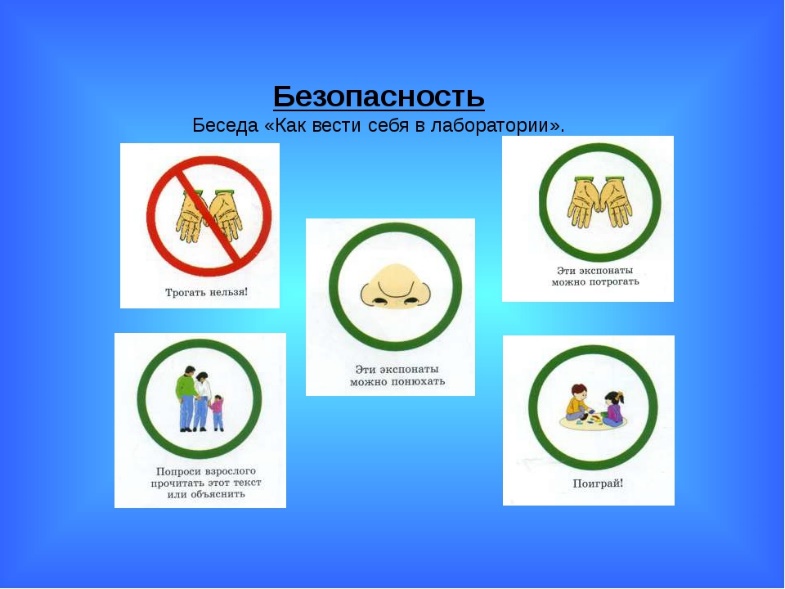 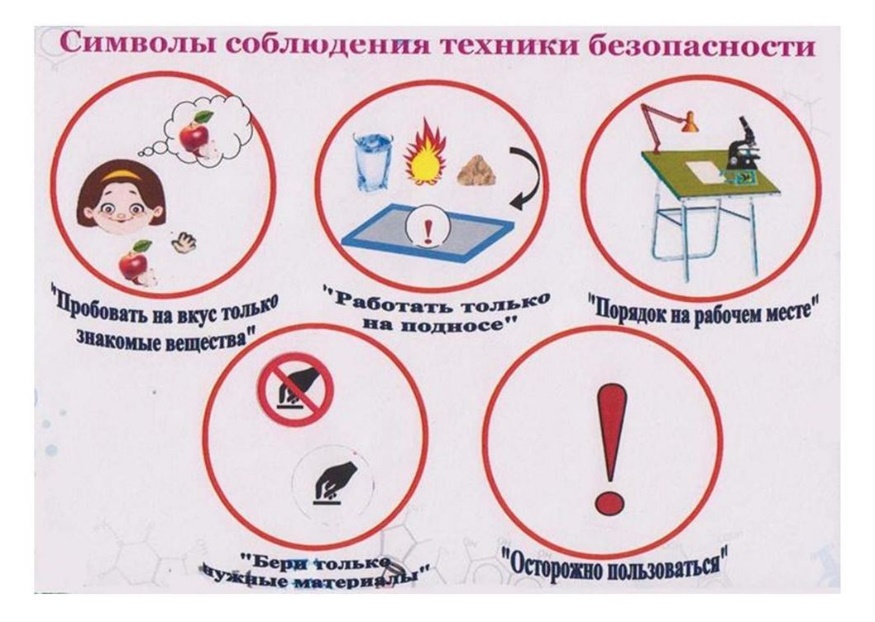 Желаю успехов!                                Материал подготовила: Шомесова Т.И.